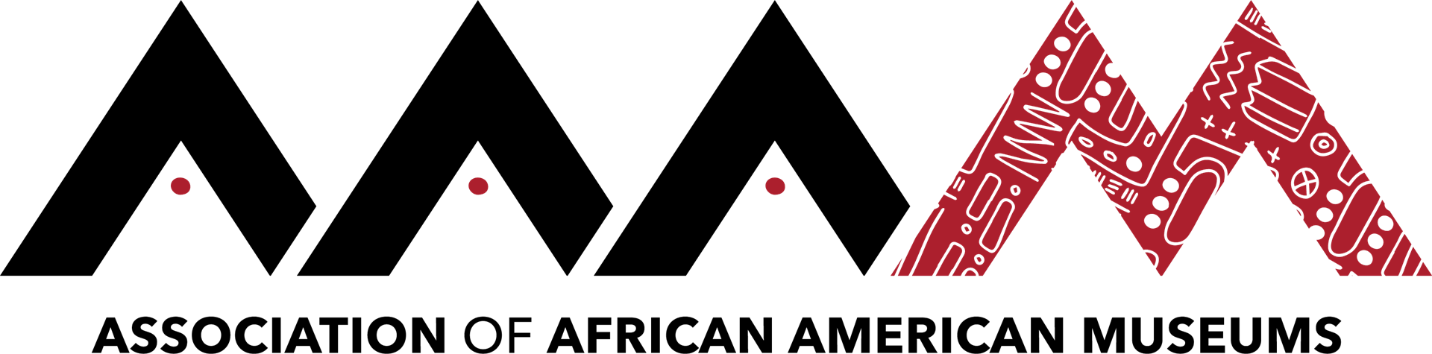 2019 Annual Conference | Jackson, MississippiJoy L. BivinsClick here to schedule your 15-minute Speed Networking Session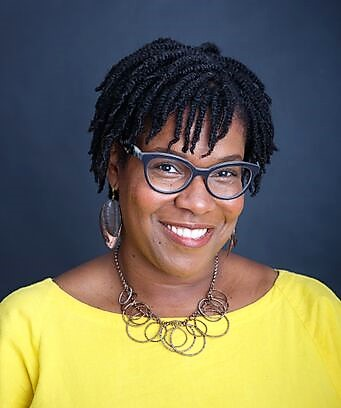 